УМК «Гармония» 2 классФорма Земли(урок – исследование)Хохлова Ирина Борисовна, учитель начальных классовМБОУ «Гимназия №166 города Новоалтайска Алтайского края»Предмет: Окружающий мирКласс: 2 Тема: Форма ЗемлиВид урока: Урок-исследованиеТип урока: Получение новых знанийМетодическая цель урока: Познакомить с новым видом урока: урок-исследование, включённым в учебный процесс,  на основе технологии Савенкова Александра ИльичаЦель: Создать условия для развития исследовательского поведения у учащихся посредством проведения экспериментов и наблюдений для доказательства шарообразности Земли.Задачи: Расширить представления о Земле как шарообразном космическом теле.Познакомить учащихся с древними представлениями о Земле, её форме.Продолжить формировать навыки исследовательской деятельности с помощью наблюдений, эксперимента.Развивать умение выражать свои мысли убедительно, опираясь на доказательства.Использовать полученные знания для объяснения окружающего мира.Способствовать воспитанию устойчивого познавательного интереса к предмету. Формировать коммуникативные компетенции: умение работать в паре, высказывать свои мысли, способность принимать свои ошибки.Решаемая проблема урока: Какова форма ЗемлиФормируемые  УУД: Умение работать в паре, давать оценку высказываниям одноклассников, аргументировать свою точку зрения В ходе урока формируются общеучебные компетенции: Учебно-организационные (организация рабочего места, осуществление само и взаимоконтроля);Учебно-интеллектуальные (умение анализировать, сравнивать, обобщать);Учебно-коммуникативные (умение слушать, задавать уточняющие вопросы).Педагогические  технологии:Личностно – ориентированного обученияОбъяснительно – иллюстративного обученияПедагогика сотрудничества Информационно-коммуникативная технологияОборудование: презентация, проектор, компьютер, мячи, лампа, игрушки-кораблики, плоская фигура-круг, детские рисунки, папки «Я исследую мир» для учащихся.Литература: Программа «Окружающий мир» Автор: О.Т. Поглазова - Смоленск: Ассоциация ХХI век, 2009.Поглазова О.Т. Окружающий мир: учебник для 2 кл общеобразовательных учреждений. В 2 ч. – Смоленск: «Ассоциация XXI  век», 2010.Савенков А.И. Психологические основы исследовательского подхода к обучению: Учебное пособие. - М.: «Ось-89», 2006.-480 с.Структура урокаДеятельность учителяДеятельность учащихся1.Орг. момент. Психологический настрой учащихся.- Давайте улыбнемся друг другу. Пусть урок принесет нам всем радость общения.2.Актуальность знаний, постановка проблемы. 3.Составление плана работы4.Реализация плана работы5.Итог урока6.Рефлексия7.Домашнее задание-Вспомните, как мы познаём окружающий мир?-А как его изучают учёные? -Сегодня на уроке мы опять будем  исследователями.-Что мы уже исследовали как астрономы?-На уроке мы продолжаем разговор о нашем доме – планете Земля. - На прошлом уроке, я попросила вас написать, что вы ещё хотите узнать о планете Земля? -Прочитав ваши пожелания, я поняла, что некоторым, из вас интересно узнать какую форму имеет Земля.  Кто-то скажет: «Да мы это уже знаем. Это неинтересно»-А вы знаете,  какую форму имеет  наша планета? -А вы можете доказать, что Земля имеет форму шара?-А интересно вам узнать, как люди установили, какую форму имеет Земля?-Чтобы узнать, как люди, доказали, что Земля  - шар, пройдём вместе интересный путь открытий -  с глубокой древности до сегодняшних дней.-Пусть на этом пути рядом с вами будут  друзья, с которыми вам будет интересно делать открытия, на которых вы можете положиться. -Работать будем в парах. -Необходимо помнить условия работы в паре, назовите их.Работа с папками исследователей.-Спланируем нашу работу.-С чего начинаем работу? -Итак, назовите тему урока. Слайд №1-Какую цель поставим? Слайд №2-Запишите на листочках, и поместите в карманчике вашей папки.Работа с условными обозначениями. Учитель выставляет карточки на магнитную доску.(Уточнение понимания детьми символического обозначения методов исследования с помощью следующих карточек-символов, карточки выставить на доску)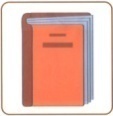 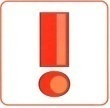 1.Подумать самостоятельно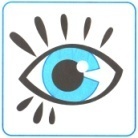 2.Понаблюдать3.Провести эксперимент 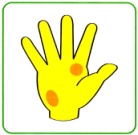 3 .  44 . Посмотреть в  книгах 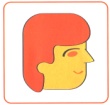                         5.Спросить у других людей.                 6.  Познакомиться с кино- и телефильмами.                             7. Найти информацию по Интернету.  -Ну, а теперь в путь.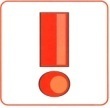 1.Подумать самостоятельно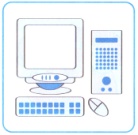 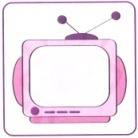 -Вспомните и расскажите то, что каждый из нас знает по этой теме урока. -Какие достоверные факты о шарообразности Земли нам известны? Слайды №3,4   На доске:Доказательства1.Снимок из космоса.-Запишем, что…(Земля- шар)-Обратимся дальше к папкам исследователей.2. Понаблюдать-При  изучении темы «Луна», мы обратили с вами внимание на то, что Луна имеет разный вид. Вспомните, почему так бывает?Слайд №5,6-Какое явление можно было наблюдать в прошедшие выходные: 10 декабря 2011 года?Слайд №7-А как вы понимаете «полное лунное затмение? Выдвижение гипотезы:(Переход со слайда №7 на слайд №2 с помощью гиперссылки) Слайд №2-Давайте предположим, что Земля не шарообразная, а плоская.Так думали об этом люди в древности.  (Показать вырезанный из картона круг). -Отправляемся в далёкое прошлое. (Каждая пара учащихся получает рисунок, показывающий, как разные народы представляли себе устройство мира.) -Рассмотрите рисунки.- Расскажите, какой люди представляли Землю в далёком прошлом? (Слайд №8,9,10)-А давным-давно, в  Древней Индии считалось, что Землю держат четыре слона, а слоны стоят на громаднейшей черепахе, которая плывёт среди безграничного океана. (Слайды №11,12)- Как вы думаете, почему именно так?(Слайд № 13)   Древнегреческий учёный  Пифагор, живший в V веке до новой эры, считал ее шарообразной, но доказать правильность своей точки зрения не мог.Итак, запишите условным знаком, что Земля – шар. Физминутка3.Провести эксперимент-Давайте проведём следующий эксперимент:Проследим, как меняется тень от геометрических фигур. (Свет лампы падает на плоскую круглую фигуру. Постепенно вращаем данную фигуру и наблюдаем за её тенью).(Аналогично вращаем мяч или шарик. Наблюдаем за тенью.)-Итак, что можете сказать?Доказательства (на магнитной доске)1.Снимок из космоса.2. Полукруглая тень Земли на Луне. --Тень на Луне от Земли не меняет свою форму, значит Земля …?Работаем дальше.4. Обратимся к специалисту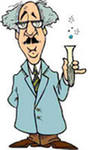  (На уроке присутствует учитель  географии, который на доступном уровне для детей-второклассников, расскажет о кругосветном путешествии Магеллана вокруг Земли)- Вспомните, как в русских народных сказках Иванушка – дурачок ходил на край света искать счастье. Но возвращался ни с чем. Почему? -Со временем люди стали много путешествовать. Вели торговлю в разных странах, Таких торговцев называли купцами. Отправлялись в путешествие и по суше и по морю — на маленьких кораблях. Первых морских путешественников предупреждали, что Земля плоская и на краю ее Всемирный океан падает в пропасть огромным водопадом. Корабль, который доплывет до края Земли, свалится в бездну и погибнет.-Далекие путешествия помогали людям все больше и лучше узнавать Землю. Появились карты земной поверхности, хотя еще далеко не полные и не точные.(Слайд № 14,15)(Слайд № 16)-Великий португальский путешественник Фернан Магеллан совершил первое в мире кругосветное путешествие, доказав тем самым, что Земля круглая. (Слайд № 17)Отправившись на запад к островам пряностей, он вернулся домой с другой стороны, с востока.-Путешествие было трудным. Сам Магеллан погиб во время сражения с аборигенами на одном из островов.-Именно путешественники смогли доказать, что Земля имеет форму шара…. -Запишем, что…(Земля круглая, как шар) Доказательства1. Снимок из космоса.2. Круглая тень Земли на Луне.3. Кругосветное путешествие.ФизминуткаХотя, люди не могли поверить, что Земля-это шар. — Допустим, Земля шарообразна,- рассуждали они. – Но ведь когда корабль спустится с ее верхушки и съедет в нижние области земного шара, ему невозможно будет подняться обратно — на гору!-Проведём ещё один эксперимент.Попробуем отправиться в путешествие. Сначала мы это сделаем по плоской поверхности (например, по парте). (Аналогично двигаемся по мячу или шарику)-Что вы заметили?(Слайд №18)-Итак, Земля имеет форму шара. Мы этого не замечаем, потому что земной шар очень велик. Кстати, многие люди действительно ходят по нему вверх ногами, но вниз не падают. (Слайд № 19 )-Ответим на вопрос: почему люди не падают с Земли?-Земля очень велика. Она с большой силой притягивает к себе (как магнит – железо) все предметы, находящиеся как на её поверхности, так и над ней.-Все мы хорошо знаем, как опасно упасть с высокого дерева. Земля притягивает нас к себе с такой большой силой, что, падая на неё даже с небольшой высоты, можно сильно удариться.-Давайте проведём следующий опыт: Подбросим кверху шарик или мячик. Как вы думаете, куда он полетит?-Правильно, сначала он полетит вверх, так мы определили ему путь, а потом мяч упадёт вниз.-Бросьте кверху камень, он всё равно упадёт вниз. Даже пуля, выпущенная из ружья с огромной скоростью снизу вверх, обязательно упадёт на земную поверхность, хотя и удалится сначала от неё на большое расстояние. -А чтобы пуля (или какой-либо другой предмет) действительно могла улететь прочь с Земли, нужно заставить её двигаться с огромной скоростью – пролетать в одну минуту около 700 километров. Иначе притяжение Земли всё равно заставит пулю снова упасть на земную поверхность.-Вот почему люди могут жить на шарообразной Земле со всех её сторон и никуда с Земли не падать.Итак, четыре доказательства того, что Земля имеет форму шара.Доказательства1. Снимок из космоса.2. Круглая тень Земли на Луне.3. Кругосветное путешествие.4. Постепенное исчезновение предмета  из вида и его возвращение с другой стороны.Подведём итог:-Назовите тему урока-Назовите цель, поставленную в начале урока.-Назовите (предположение) гипотезу:-Доказали мы или опровергли наше предположение?-Как?-Продолжите предложения:-Было интересно…-Было трудно…-Мне захотелось…-Я узнал, что…-Что осталось вам узнать самим по папке исследователя?-Это и будет домашнее задание.Молодцы! Спасибо всем за урок.-Окружающий мир мы познаём через наблюдения, читаем книги и энциклопедии, смотрим телепередачи, спрашиваем у взрослых.-Учёные тоже  наблюдают за природными объектами, явлениями, высказывают свои предположения, затем их проверяют. Ещё учёные наблюдают за природой с помощью изобретённых приборов: микроскопов, телескопов. По результатам исследований учёные вводят новые понятия, формулируют законы природы.-Как астрономы мы изучили Солнце, Луну, узнали о планетах солнечной системы и о созвездиях.Могут быть такие высказывания: Земля имеет форму шара (яйца).Земля круглая.Некоторые учащиеся могут сказать о том, что если бы Земля была плоская, то с восходом Солнца у всех жителей должно одновременно наступить утро. Но это не так. Мы сейчас сидим на уроке, а где-то в другой части Земли дети ещё спят или встречают родителей с работы.-Думаю сам.Высказываю мнение своему соседу.Внимательно слушаю соседа.Приходим к общему мнению.-Выясняем тему и ставим перед собой цельТема урока:  Форма ЗемлиНайти доказательства того, что Земля имеет форму шара-Этот знак помогает вспомнить и рассказать то, что каждый из нас знает по этой теме.         Интересный способ узнать новое – наблюдение. Если внимательно слушать и смотреть, то можно увидеть много необычного. Эксперимент – значит  «проба» или «опыт». Это главный метод в исследованиях. Исследователь предполагает, сравнивает, проверяет и   делает выводы.Д   Данный знак подсказывает нам, что многое можно прочитать в книгах, в энциклопедиях, словарях и даже в сказках. Спросить можно у взрослых, у друзей, спросить у знакомых по               телефону.                   Много нового можно найти не только в книгах, но и по телевизору.   Это настоящий клад для исследователя.Компьютер ещё  один  помощник юного исследователя.  ответы детейФотография Земли из космосаДети условными знаками изображают, что Земля – шар. Обозначение помещают в карманчике  Подумать самостоятельноЛуна-холодное космическое тело, отражает свет от Солнца.Луна вращается вместе с Землей вокруг Солнца. И Солнце с разных сторон освещает Луну. В то время, Земля заслоняет Луну от солнечного света. Луна в течение месяца меняет форму, потому, что она занимает разное положение относительно Солнца и Земли.-Было полное лунное затмение-Тень от Земли полностью закрыла Луну от Солнца.Дети условными знаками изображают, что Земля – круг.1. Люди думали, что Земля похожа на блин, который находится на трёх китах, а Солнце вращается вокруг Земли.2. Люди думали, что Земля похожа на блин, который находится посреди океана, сверху купол, в котором 2 окошка для того, чтобы Солнце всходило и выходило.3. Люди думали, что Земля похожа на блин, который находится посреди океана, сверху шатёр – звёздное небо.-Отсутствие необходимых  знаний.Недостаточность наблюдений.Отсутствие транспортных средств.Не совершались кругосветные путешествия и т.д.Дети условными знаками изображают, что Земля – шар. Обозначение помещают в карманчике  Понаблюдать-При вращении плоской геометрической фигуры тень постоянно изменяется. А вот тень от мяча или шарика остаётся одной и той же. Опыт показывает, что Земля – шар.-Земля – шар.Дети условными знаками изображают, что Земля – шар. Обозначение помещают в карманчике  Провести эксперимент-Он не мог найти край Земли. Края Земли не существует.Дети условными знаками изображают, что Земля – шар. Обозначение помещают в карманчике  Обратимся к специалисту-Двигая кораблик вперёд,  «доплыли» до края парты, обратно вернуться он не сможет.-Когда кораблик двигался по шару (мячу) кораблик постепенно исчезает из вида, через некоторое время он возвращается с другой стороны, появляется постепенно из-за изгиба шара (мяча). Именно так доказали путешественники форму Земли.Предположения  детей. Предположения детей.Тема урока – Форма Земли.Цель: Найти доказательства того, что Земля имеет форму шараЗемля не шарообразная, а плоская.Гипотезу мы опровергли.Мы рассказывали то, что сами знаем о форме Земли, проводили опыты, обращались к специалисту. Нам осталось спросить у других людей, посмотреть в книгах, познакомиться с кино- и телефильмами, можно посмотреть передачу «Галилео», обратиться к сетям Интернета.